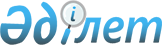 Об утверждении минимального перечня наборов технологического оборудования для проведения ветеринарно-санитарной экспертизы продуктов и сырья животного происхождения
					
			Утративший силу
			
			
		
					Приказ Министра сельского хозяйства Республики Казахстан от 20 декабря 2010 года № 766. Зарегистрирован в Министерстве юстиции Республики Казахстан 14 января 2011 года № 6731. Утратил силу приказом Министра сельского хозяйства Республики Казахстан от 13 февраля 2012 года № 10-1/52

      Сноска. Утратил силу приказом Министра сельского хозяйства РК от 13.02.2012 № 10-1/52.      Во исполнение подпункта 3) пункта 2 Квалификационных требований, предъявляемых при лицензировании деятельности в области ветеринарии, утвержденных постановлением Правительства Республики Казахстан от 28 июня 2007 года № 545 "Об утверждении Правил лицензирования и квалификационных требований, предъявляемых к деятельности в области ветеринарии", ПРИКАЗЫВАЮ:



      1. Утвердить прилагаемый минимальный перечень наборов технологического оборудования для проведения ветеринарно-санитарной экспертизы продуктов и сырья животного происхождения.



      2. Признать утратившим силу приказ Министра сельского хозяйства Республики Казахстан от 9 января 2003 года № 5 "Об утверждении ветеринарных нормативов производственных помещений и набора технологического оборудования" (зарегистрированный в Реестре государственной регистрации нормативных правовых актов за № 2122, опубликованный в Бюллетене нормативных правовых актов центральных и иных исполнительных органов Республики Казахстан, 2003 г. № 9-10, ст. 806).



      3. Комитету государственной инспекции в агропромышленном комплексе Министерства сельского хозяйства Республики Казахстан совместно с его территориальными инспекциями областей, городов Астаны и Алматы в установленном законодательством порядке принять необходимые меры, вытекающие из настоящего приказа.



      4. Департаменту развития животноводства и ветеринарной безопасности Министерства сельского хозяйства Республики Казахстан (Токсеитова Р.А.) в установленном законодательством порядке обеспечить государственную регистрацию настоящего приказа в Министерстве юстиции Республики Казахстан.



      5. Настоящий приказ вводится в действие по истечении десяти календарных дней со дня его первого официального опубликования.      Министр                                    А. КуришбаевУтвержден          

приказом Министра      

сельского хозяйства      

Республики Казахстан     

от 20 декабря 2010 года № 766

                   Минимальный перечень наборов

         технологического оборудования для проведения

    ветеринарно-санитарной экспертизы продуктов и сырья

                   животного происхождения

      Примечание: Допускается применение других видов аппаратуры и

материалов в соответствии с требованиями нормативного документа на

конкретный вид продукции.
					© 2012. РГП на ПХВ «Институт законодательства и правовой информации Республики Казахстан» Министерства юстиции Республики Казахстан
				№

п/пНаименование технологического

оборудованияКоличество

(единицы)1.Прибор для определения водородных ионов

(иономер, рН-метр)12.Микроскоп биологический, осветитель для

микроскопане менее 23.Баня водяная лабораторная14.Термостат15.Камера проекционная для трихинеллоскопии

или трихинеллоскоп (с компрессориями)1

(в лабораториях,

осуществляющих

ветеринарно-

санитарную

экспертизу мяса)6.Шкаф сушильный стерилизационный17.Дистилятор18.Весы лабораторные с разновесами (гирями)29.Термометры лабораторные

(для мяса с металлическим стилетом)не менее 510.Радиологические средства измерения:

(Дозиметры ДРГ-01Т1 или ДРГ-06Т,

СРП-68-01, СРП-88 или

Радиометр-спектрометр универсальный РСУ-1

"Сигнал-Гамма" или портативный

спектрометр "Прогресс-Спектр")111.Холодильник бытовой112.Лампа бактерициднаяпо 1 в каждое

помещение13.Овоскоп1

(в лабораториях,

осуществляющих

ветеринарно-

санитарную

экспертизу яиц)14.Гомогенизатор или мясорубка лабораторная115.Анализатор "Лактан"1

(в лабораториях,

осуществляющих

ветеринарно-

санитарную

экспертизу молока)16.Прибор для определения степени чистоты молока1

(в лабораториях,

осуществляющих

ветеринарно-

санитарную

экспертизу молока)